DAFTAR PUSTAKAAndriani, N., Indera, E., & Suciati, H. (2021). Analisa Kapasitas Saluran Drainase Terhadap Genangan Banjir pada Ruas Jalan Tengku Sulung , Batam. 15(2), 27–35.Auzan, A. N., Faqih, M., Atmodjo, P. S., & Sangkawati, S. (2017). PERENCANAAN DRAINASE KAWASAN PAGARSIH. 6, 280–289.Erai terapan. (n.d.).Kajian, J., Sipil, T., Sipil, J. T., & Sri, U. S. (2020). ANALISIS BANJIR ROB SISTEM POLDER TAWANGKOTA LAMA SEMARANG UTARA Sri Rejeki Laku Utami 1* Adib Wahyu Hidayat 2* 1,2. 5(01), 14–27.No Tit.צכןle. (n.d.). https://www.ptonline.com/articles/how-to-get-better-mfi-resultsNurhamidin, A. E., Jasin, M. I., & Halim, F. (2015). ANALISIS SISTEM DRAINASE KOTA TONDANO ( STUDI KASUS KOMPLEKS KANTOR BUPATI MINAHASA ). 3(9), 599–612.Program, D., Teknik, S., Fakultas, S., Universitas, T., Sumbawa, S., Program, M., Teknik, S., Fakultas, S., Universitas, T., Sumbawa, S., Jaringan, S., & Sumbawa, B. J. (2016). Jurnal SAINTEK UNSA, Volume 1, Nomor 2, September 2016. 1(September), 46–55.Semarang, K., Genangan, A. B., Pertumbuhan, A., Pertumbuhan, A., Genangan, B., Mas, T., Utara, J. L., & Kunci, K. (2000). DAMPAK PERKEMBANGAN PERMUKIMAN TERHADAP PERLUASAN BANJIR GENANGAN DI KOTA SEMARANG Saptono Putro dan Rahma Hayati Jurusan Geografi FIS- UNNES. 35–43.Sipil, J. T. (2016). PERUMAHAN GREEN MANSION RESIDENCE NRP 3112 106 037 Dosen Pembimbing.Subardjo, P., Kelautan, J. I., Perikanan, F., Diponegoro, U., Soedarto, J. P., Kampus, S. H., & Tembalang, U. (2015). Genangan Banjir Pasang Pada Kawasan Pemukiman di Kecamatan Sayung , Kabupaten Demak – Provinsi Jawa Tengah. 18(1), 7–12.Surabaya, K., Timur, J., Gita, M., Lasminto, U., & Hidrologi, A. A. (2017). Perencanaan Sistem Drainase Kebon Agung. 6(1), 1–6.Suripin. (2004). Sistem drainase perkotaan yang berkelanjutan. Andi.Triatmodjo. (2008). Hidrologi Terapan. Penerbit ANDI, 2013–2015.Triatmodjo, B., & Terapan, H. (2013). Cetakan ke-3. Beta Offset, Yogyakarta.Wicaksono, B., Juwono, P. T., & Sisinggih, D. (n.d.). BERBASIS KONSERVASI AIR.LAMPIRANLampiran 1 Koefisien Kekasaran ManningTabel 2.1 Koefisien Kekasaran ManningLampiran 2 Nilai k untuk Distribusi Log Pearson IIILampiran 3 Tabel Reduce Mean (Yn)Lampiran 4 Tabel Reduce Standard Deviation (Sn)Lampiran 5 Nilai reduced variate (Y T ) sebagai fungsi periode ulangLampiran 6 Tabel nilai kritis distribusi chi-square  Lampiran  7 Foto Penelitian di Kelurahan Debong WetanLampiran 8 Back Up/Perhitungan Volume PekerjaanKegiatan		: Pembangunan DrainaseDrainase Desa		: Debong WetanLampiran 9 Daftar Harga Satuan Tenaga dan BahanLampiran 10 Analisa Lampiran 11 Rencana Anggaran Biaya (RAB)Lampiran 12 Data Curah Hujan 2013  Lampiran 13 Data Curah Hujan 2014Lampiran 14 Data Curah Hujan 2015 Lampiran 15 Data Curah Hujan 2016Lampiran 16 Data Curah Hujan 2017Lampiran 17 Data Curah Hujan 2018Lampiran 18 Data Curah Hujan 2019Lampiran 19 Data Curah Hujan 2020 Lampiran 20 Data Curah Hujan 2021 dan 2022Lampiran 21 Peta Jaringan irigasi dan lahan sawah 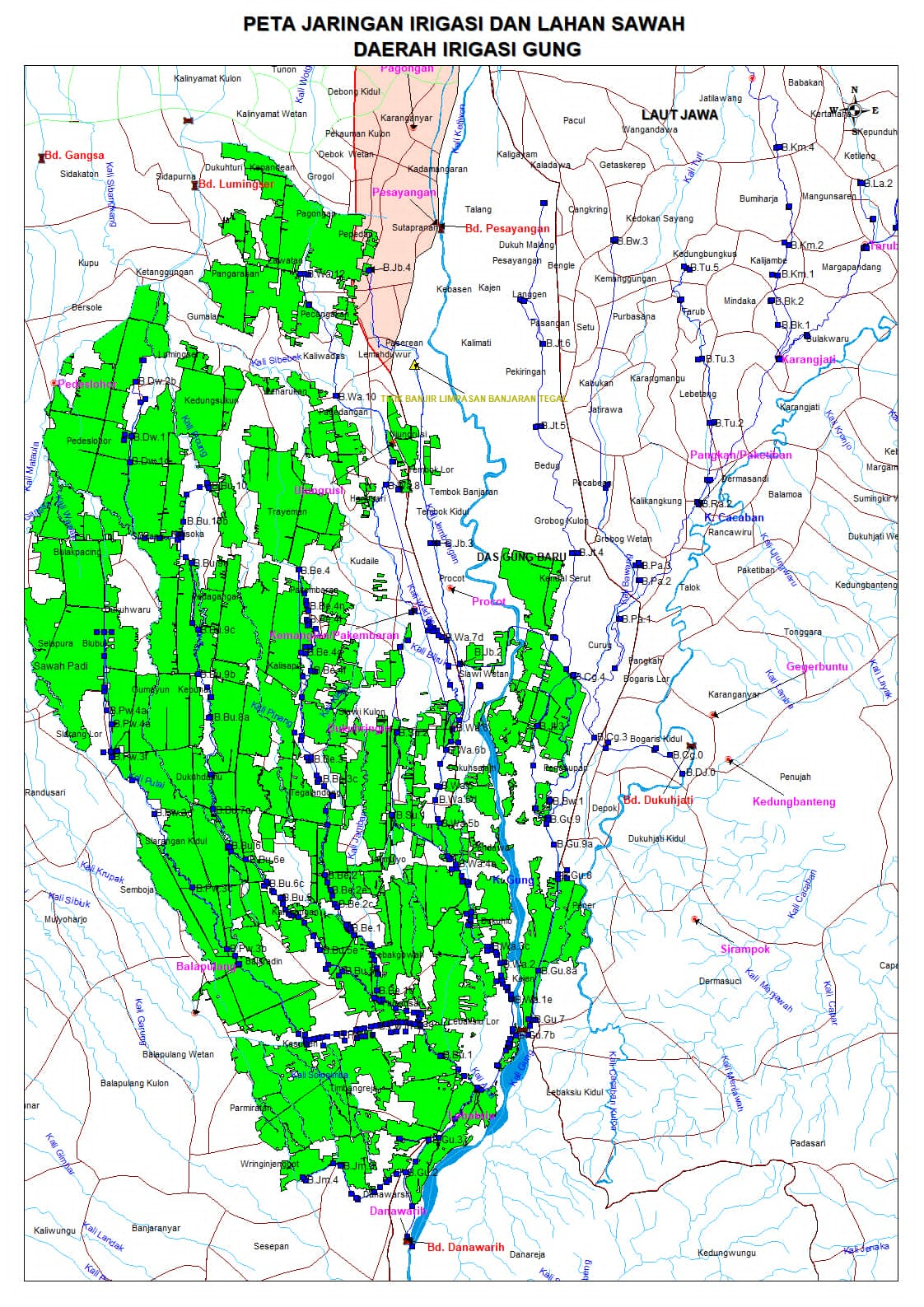 Lampiran 22 Peta DAS Gung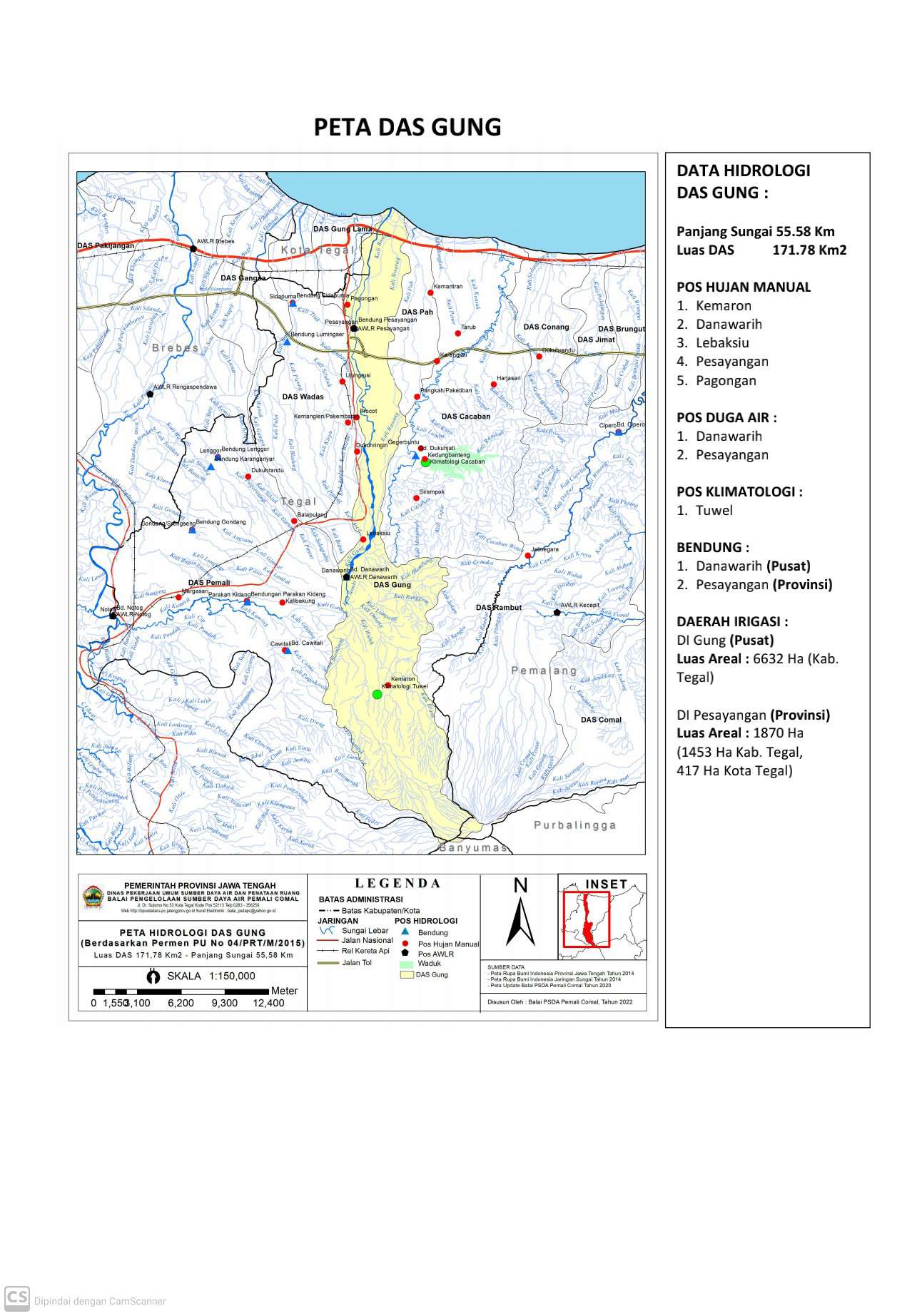 Lampiran 23 Bd Danawarih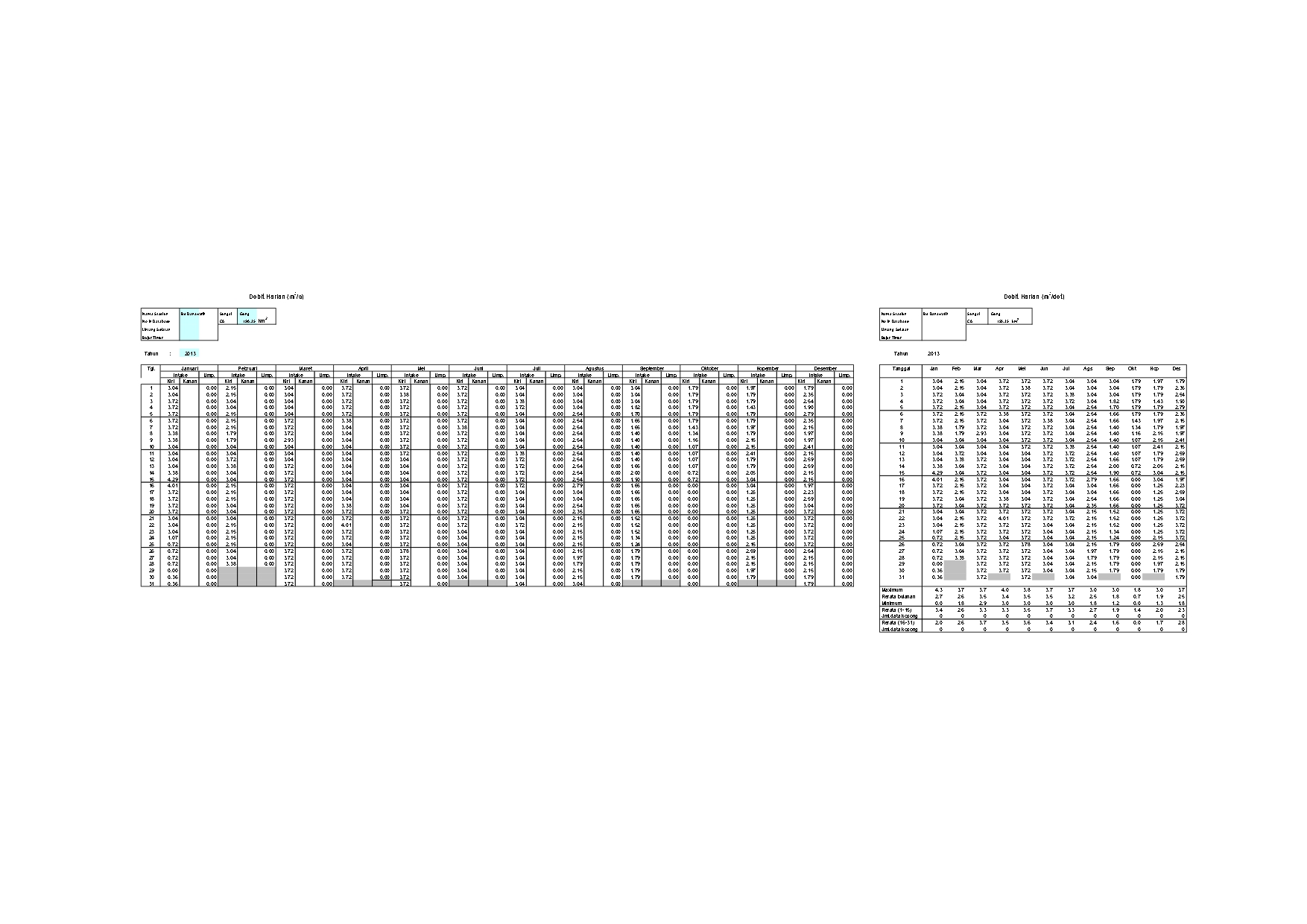 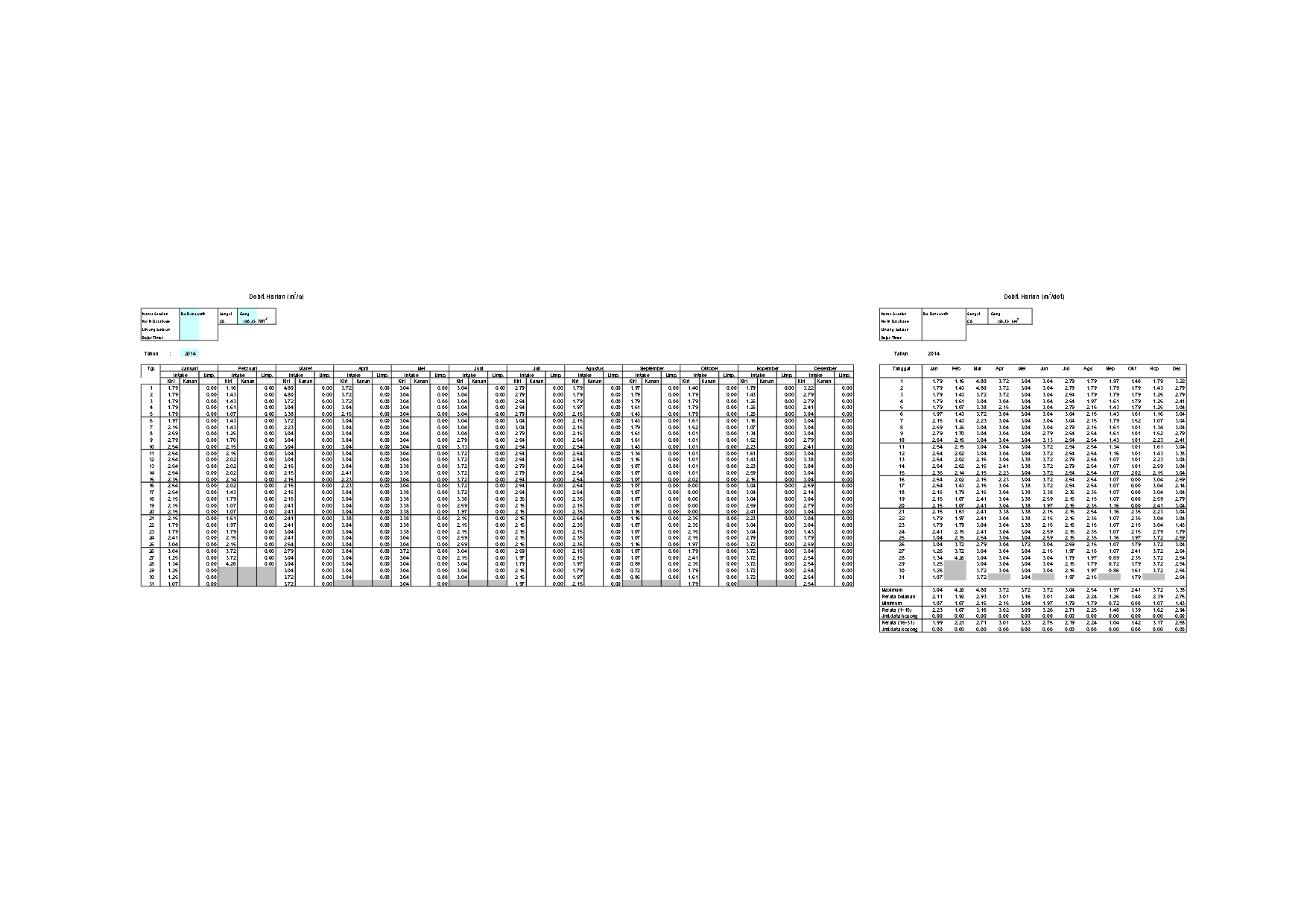 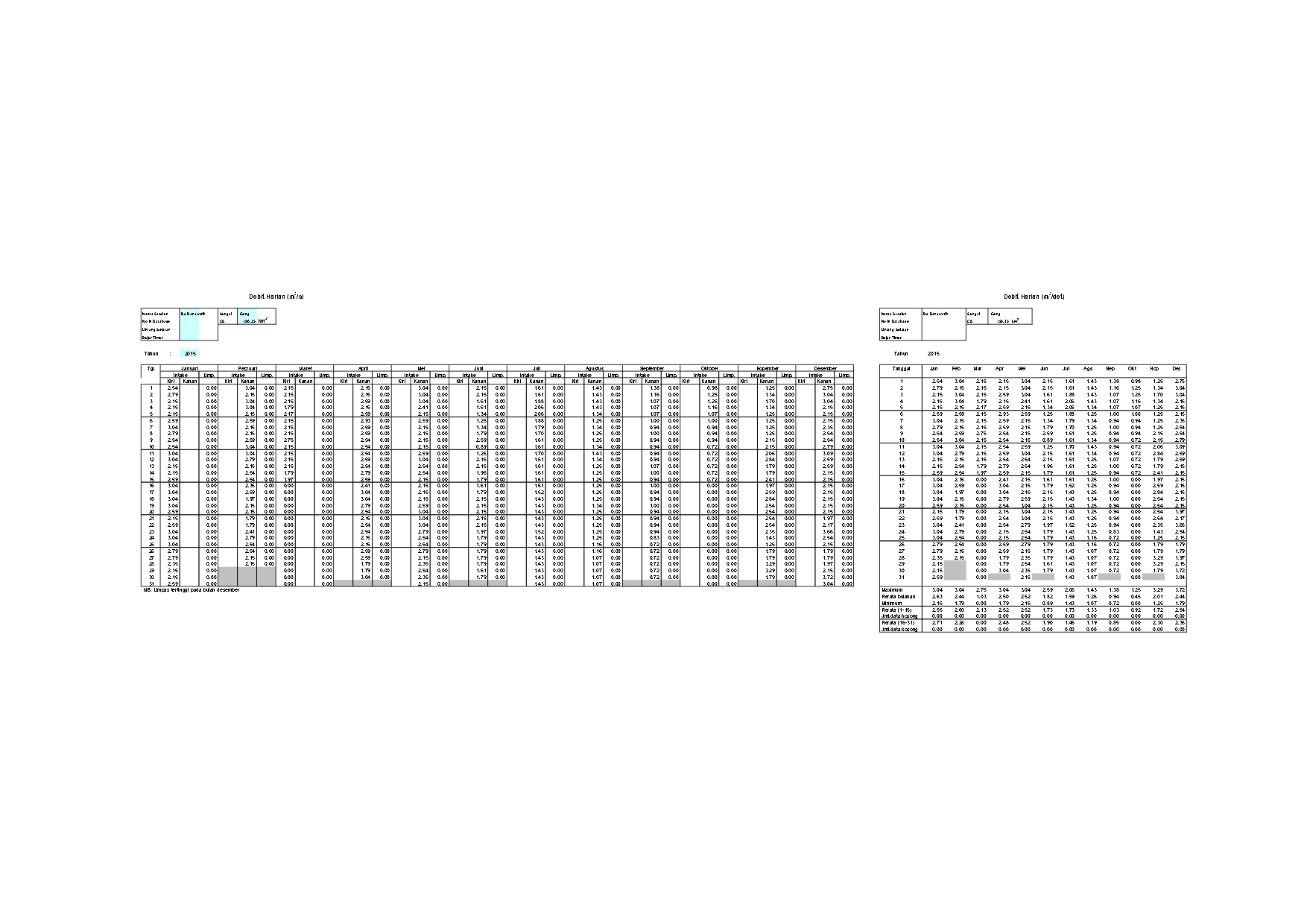 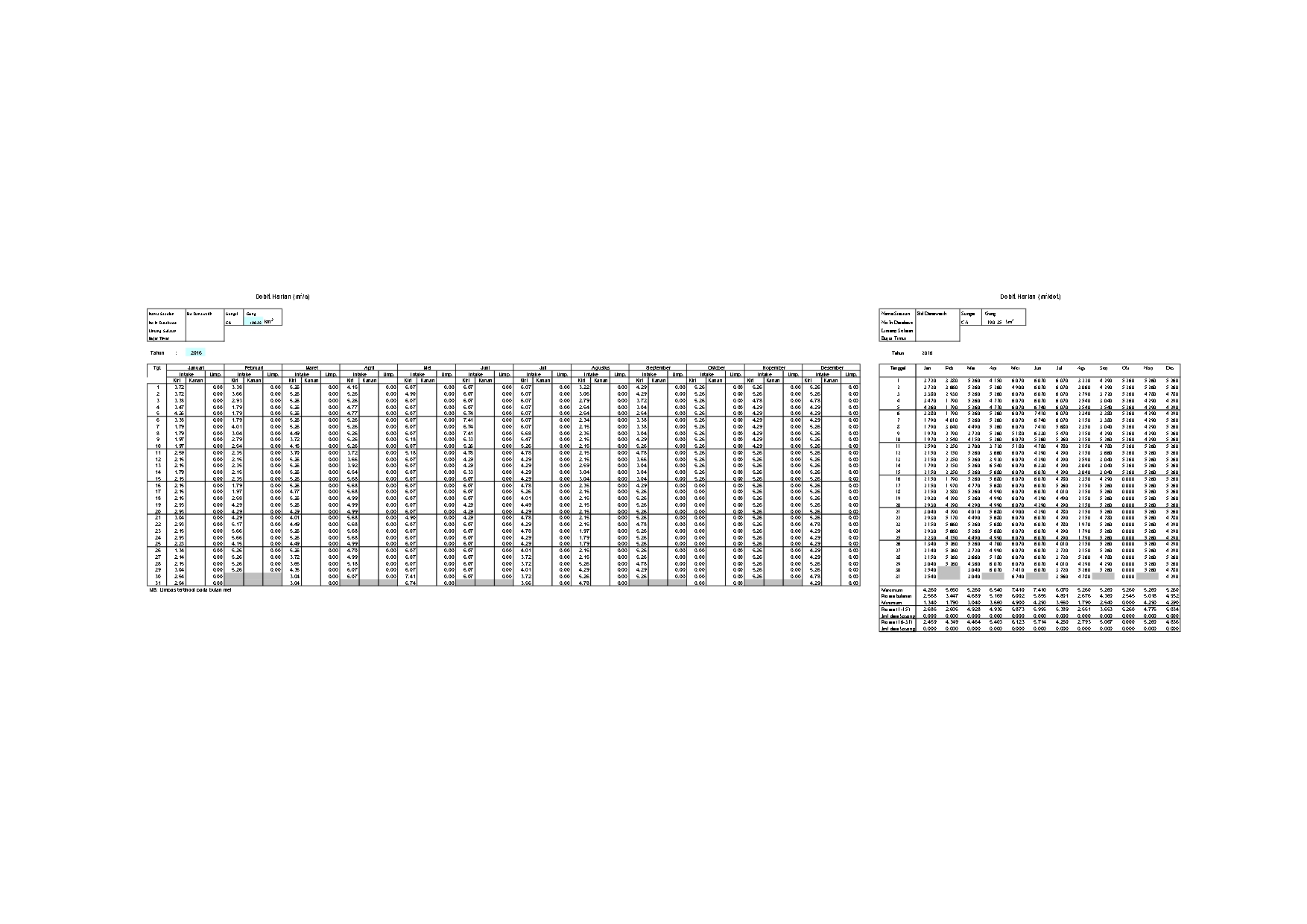 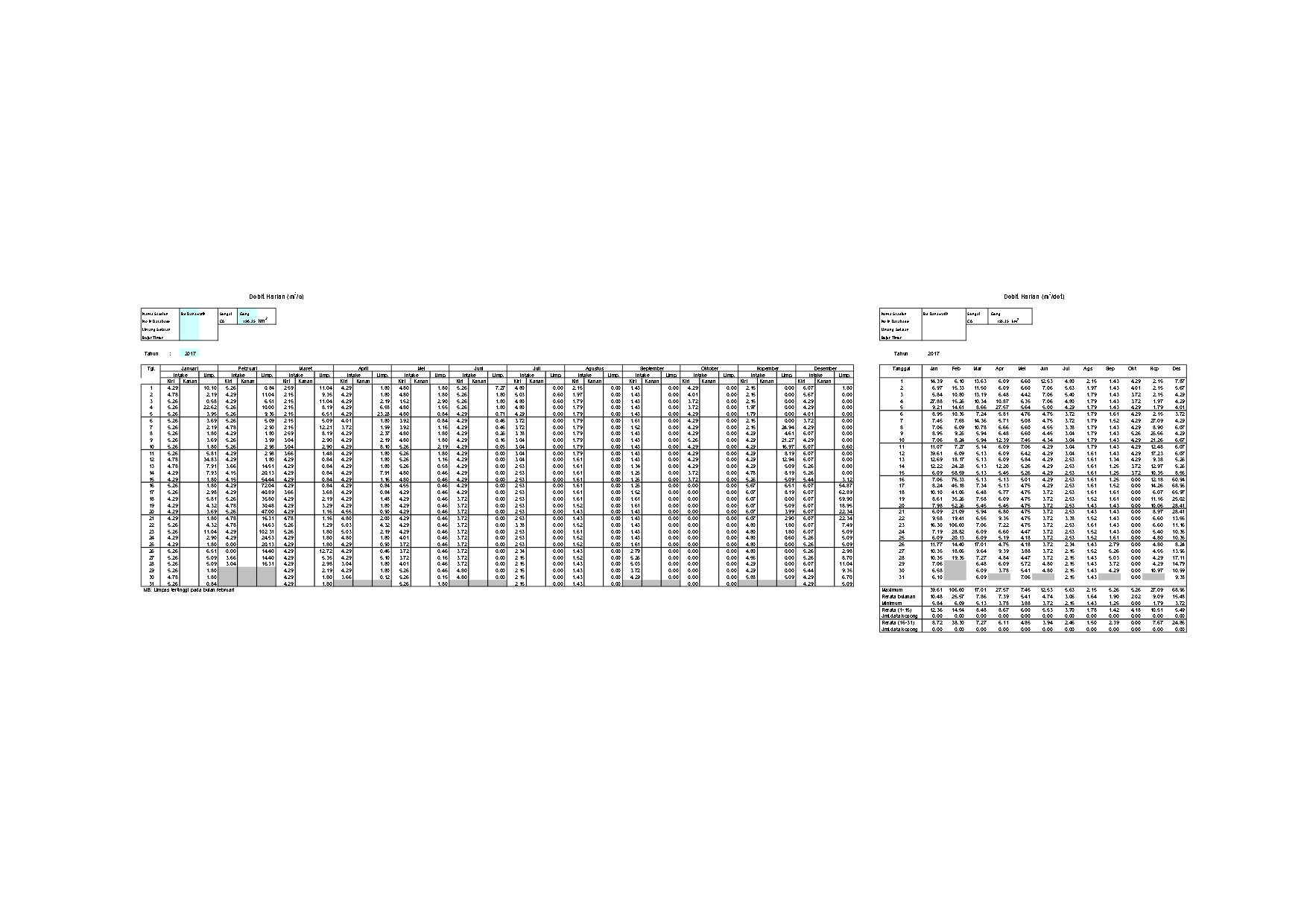 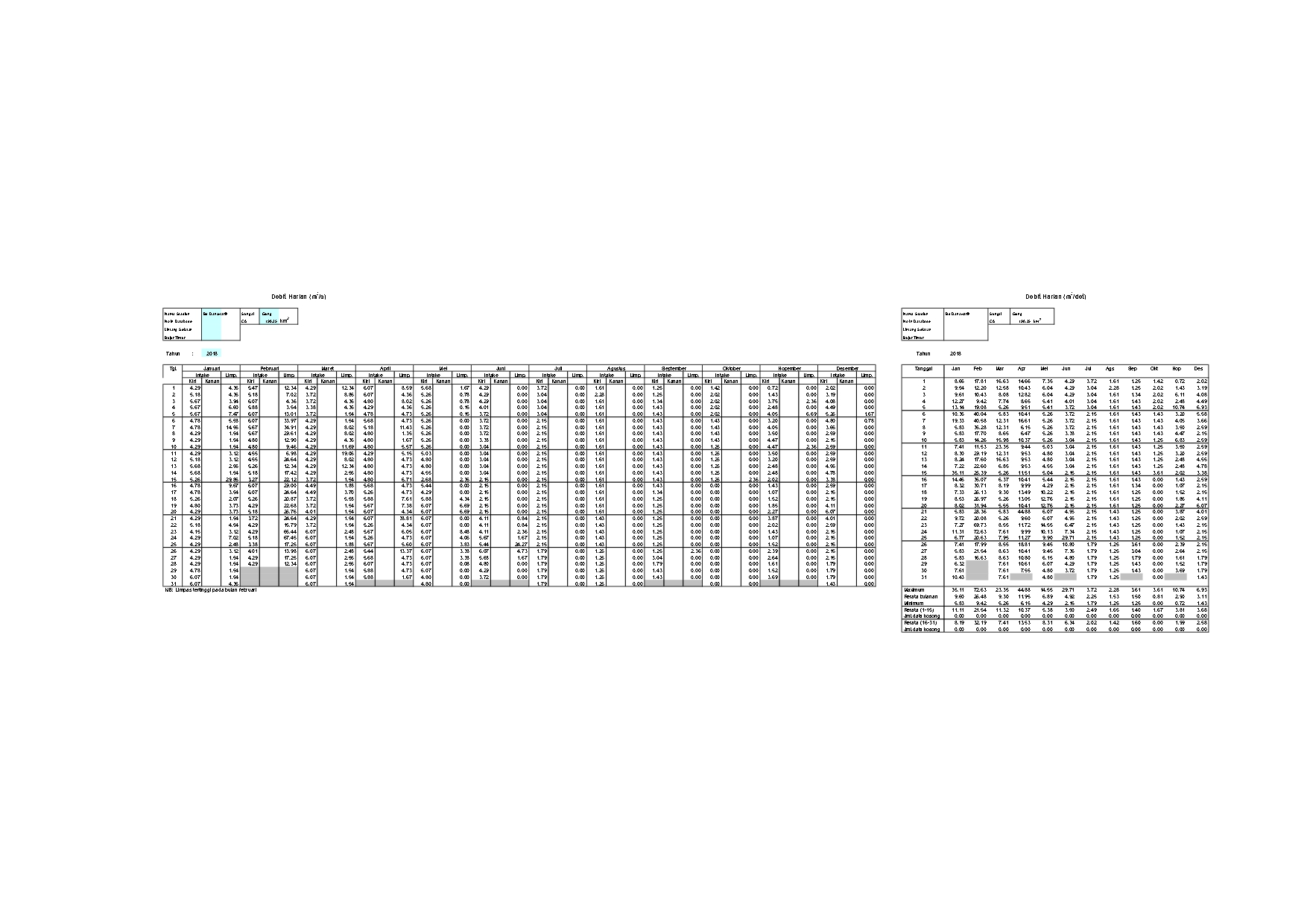 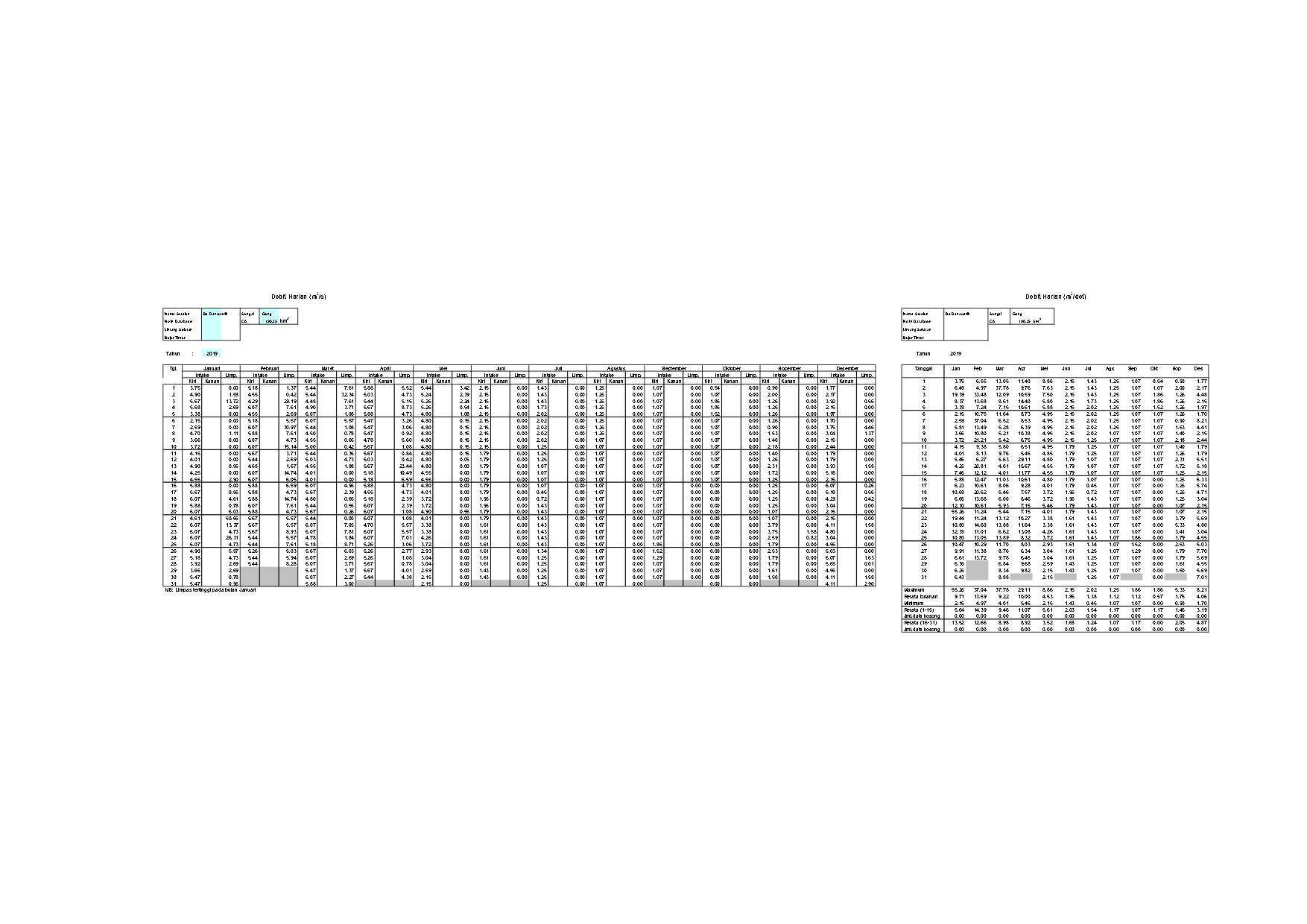 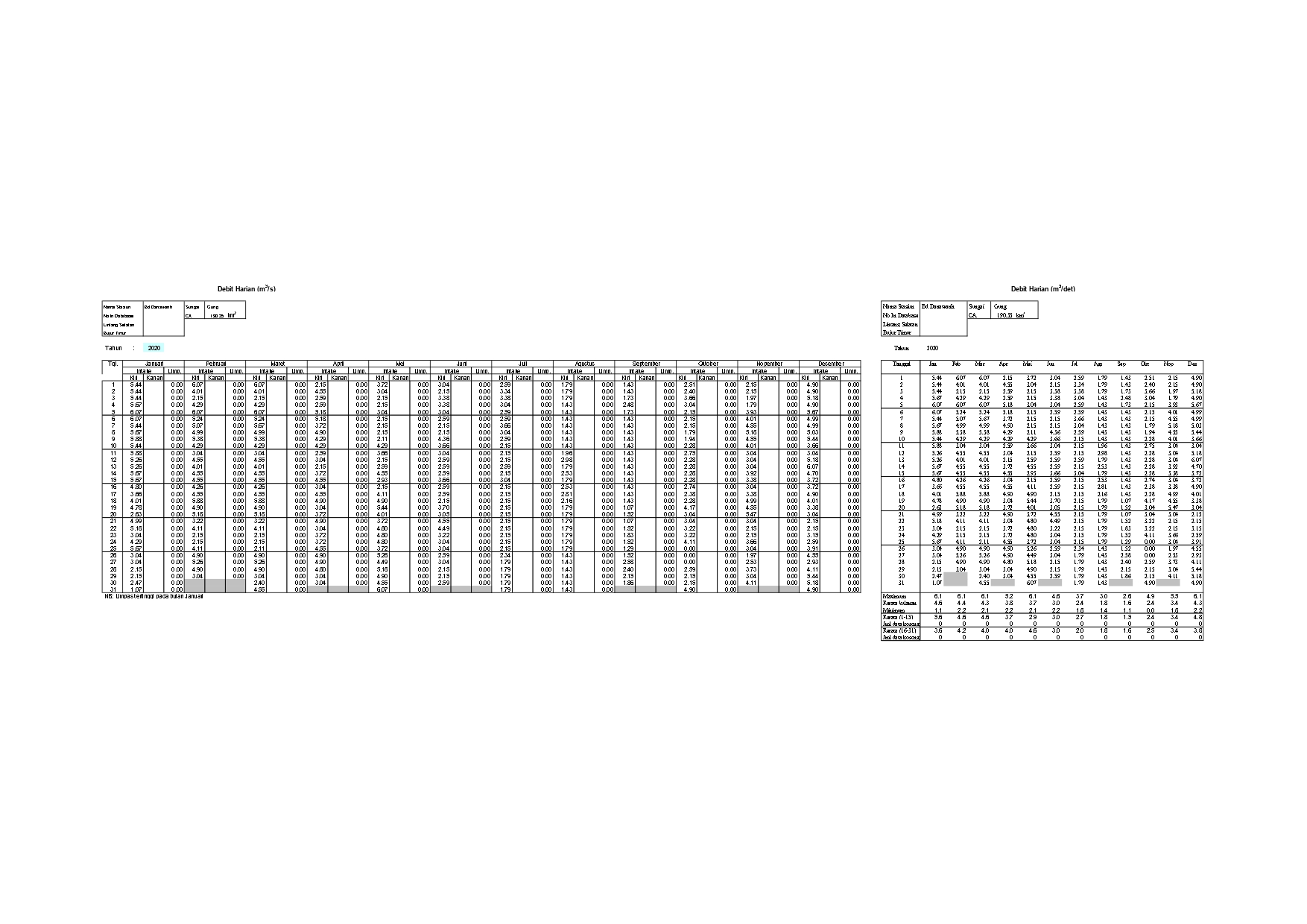 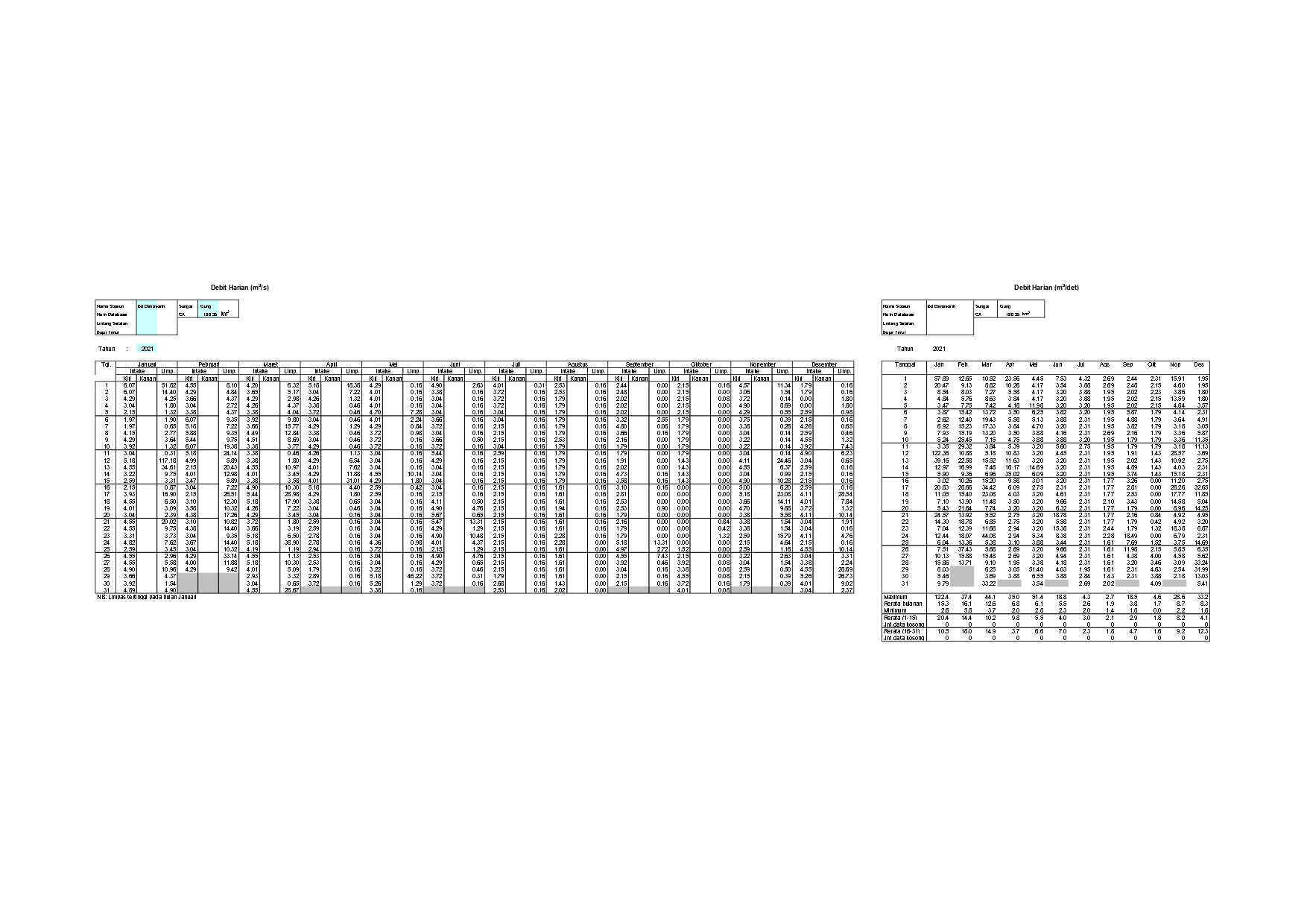 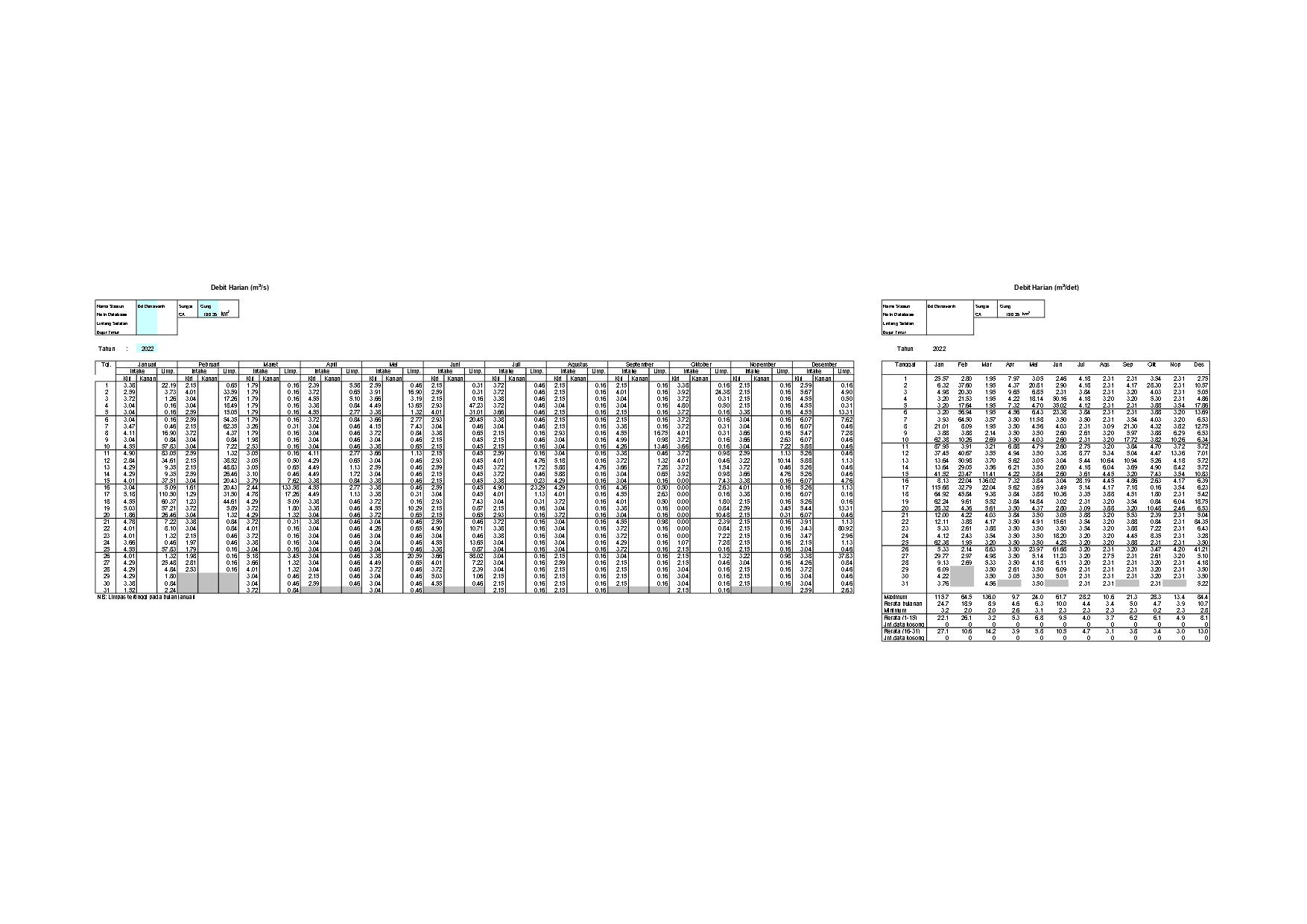 Tipe SaluranKondisiKondisiKondisiTipe SaluranBaikCukupBuruka. Saluran buatan :1. Saluran tanah, lurus beraturan0,0200,0230,0252. Saluran tanah, digali biasanya0,0280,0300,0253. Saluran batuan, tidak lurus & tidak beraturan0,0400,0450,0454. Saluran batuan, lurus beraturan0,0300,0350,0355. Saluran batuan, vegetasi pada sisinya0,0300,0350,0406. Dasar tanah, sisi batuan koral0,0300,0300,0407. Saluran berliku-liku kecepatan rendah0,0250,0280,030b. Saluran alam :1. Bersih, lurus, tetapi tanpa pasir & tanpa celah0,0280,0300,0332. Berliku, bersih, tetapi berpasir & berlubang0,0350,0400,0453. Idem 2, tidak dalam, kurang beraturan.0,0450,0500,0654. Aliran lambat, banyak tanaman & lubang dalam0,0600,0700,0805. Tumbuh tinggi & padat0,1000,1250,150c. Saluran dilapisi :1. Batu kosong tanpa adukan0,0300,0330,0352. Idem 1, dengan adukan semen0,0200,0250,0303. Lapisan beton sangat halus0,0110,0120,0134. Lapisan beton biasa dengan tulangan baja0,0140,0140,0155. Idem 4, tetapi tulangan kayu0,0160,0160,018Koef. CsInterval kejadian (periode ulang)Interval kejadian (periode ulang)Interval kejadian (periode ulang)Interval kejadian (periode ulang)Interval kejadian (periode ulang)Interval kejadian (periode ulang)Interval kejadian (periode ulang)Interval kejadian (periode ulang)Interval kejadian (periode ulang)Interval kejadian (periode ulang)Interval kejadian (periode ulang)Interval kejadian (periode ulang)Koef. Cs1,01011,2500255102525252550100Koef. CsPersentase perluang terlampauiPersentase perluang terlampauiPersentase perluang terlampauiPersentase perluang terlampauiPersentase perluang terlampauiPersentase perluang terlampauiPersentase perluang terlampauiPersentase perluang terlampauiPersentase perluang terlampauiPersentase perluang terlampauiPersentase perluang terlampauiPersentase perluang terlampauiKoef. Cs998050202010101044213,0-0,667-0,636-0,3960,4200,4201,1801,1801,1802,2782,2783,1524,0512,8-0,714-0,666-0,3840,4600,4601,2101,2101,2102,2752,2753,1143,9732,6-0,769-0,696-0,3680,4990,4991,2381,2381,2382,2672,2673,0712,8892,4-0,832-0,725-0,3510,5370,5371,2621,2621,2622,2562,2563,0233,8002,2-0,905-0,752-0,3300,5740,5741,2841,2841,2842,2402,2402,9703,7052,0-0,990-0,777-0,3070,6090,6091,3021,3021,3022,2192,2192,8923,6051,8-1,087-0,799-0,2820,6430,6431,3181,3181,3182,1932,1932,8483,4991,6-1,197-0,817-0,2540,6750,6751,3291,3291,3292,1632,1632,7803,3881,4-1,318-0,832-0,2250,7050,7051,3371,3371,3372,1282,1282,7063,2711,2-1,449-0,844-0,1950,7320,7321,3401,3401,3402,0872,0872,6263,1491,0-1,588-0,852-0,1640,7580,7581,3401,3401,3402,0432,0432,5423,0220,8-1,733-0,856-0,1320,7800,7801,3361,3361,3361,9931,9932,4532,8910,6-1,880-0,857-0,0990,8000,8001,3281,3281,3281,9391,9392,3592,7550,4-2,029-0,855-0,0660,8160,8161,3171,3171,3171,8801,8802,2612,6150,2-2,178-0,850-0,0330,8300,8301,3011,3011,3011,8181,8182,1592,4720,0-2,326-0,8420,0000,8421,2821,2821,2821,7511,7512,0512,0512,326-0,2-2,472-0,8300,0330,8501,2581,2581,2581,6801,6801,9451,9452,178-0,4-2,615-0,8160,0660,8551,2311,2311,2311,6061,6061,8341,8342,029-0,6-2,755-0,8000,0990,8571,2001,2001,2001,5281,5281,7201,7201,880-0,8-2,891-0,7800,1320,8561,1661,1661,1661,4481,4481,6061,6061,733-1,0-3,022-0,7580,1640,8521,1281,1281,1281,3661,3661,4921,4921,588-1,2-2,149-0,7320,1950,8441,0861,0861,0861,2821,2821,3791,3791,449-1,4-2,271-0,7050,2250,8321,0411,0411,0411,1981,1981,2701,2701,318-1,6-2,388-0,6750,2540,8170,9940,9940,9941,1161,1161,1661,1661,197-1,8-3,499-0,6430,2820,7990,9450,9450,9451,0351,0351,0691,0691,087-2,0-3,605-0,6090,3070,7770,8950,8950,8950,9590,9590,9800,9800,990-2,2-3,705-0,5740,3300,7520,8440,8440,8440,8880,8880,9000,9000,905-2,4-3,800-0,5370,3510,7250,7950,7950,7950,8230,8230,8300,8300,832-2,6-3,889-0,4900,3680,6960,7470,7470,7470,7640,7640,7680,7680,769-2,8-3,973-0,4690,3840,6660,7020,7020,7020,7120,7120,7140,7140,714-3,0-7,051-0,4200,3960,6360,6600,6600,6600,6660,6660,6660,6660,667n0123456789100,49520,49960,50350,50700,51000,51280,51570,51810,52020,5220200,52360,52520,52680,52830,52960,53090,53200,53320,53430,5353300,53620,53710,53800,53880,53960,54020,54100,54180,54240,5430400,54360,54420,54480,54530,54580,54630,54680,54730,54770,5481500,54850,54890,54930,54970,55010,55040,55080,55110,55150,5518600,55210,55240,55270,55300,55330,55350,55380,55400,55430,5545700,55480,55500,55520,55550,55570,55590,55610,55630,55650,5567800,55690,55700,55720,55740,55760,55780,55800,55810,55830,5585900,55860,55870,55890,55910,55920,55930,55950,55960,55980,55991000,56000,56020,56030,56040,56060,56070,56080,56090,56100,5611n0123456789100,94960,96760,98330,99711,00951,02061,03161,04111,04931,0565201,06281,06961,07541,08111,08641,09151,09611,10041,10471,1086301,11241,11591,11931,12261,12551,12851,13131,13391,13631,1388401,14131,14361,14581,14801,14991,15191,15381,15571,15741,1590501,16071,16231,16381,16581,16671,16811,16961,17081,17211,1734601,17471,17591,17701,17821,17931,18031,18141,18241,18341,1844701,18541,18631,18731,18811,18901,18981,19061,19151,19231,1930801,19381,19451,19531,19591,19671,19731,19801,19871,19941,2001901,20071,20131,20201,20261,20321,20381,20441,20491,20551,20601001,20651,20691,20731,20771,20811,20841,20871,20901,20931,2096NoPeriode ulang, T (tahun)Reduced variate (Y T )120,3668251,50043102,2514202,97095253,19936503,90287754,311781004,601292005,2969102505,5206115006,21491210006,90871350008,518814100009,2121df0,10,050,0250,0010,00512,7055433,8414595,0238866,6348977,87943924,6051705,9914657,3777599,21034010,59663536,2513897,8147289,34840411,34486712,83815647,7794409,48772911,14328713,27670414,86025959,23635711,07049812,83250215,08627216,749602610,64464112,59158714,44937516,81189418,547584712,01703714,06714016,01276418,47530720,277740813,36156615,50731317,53454620,09023521,954955914,68365716,91897819,02276821,66599423,5893511015,98717918,30703820,48317723,20925125,1881801117,27500919,67513821,92004924,72497026,7568491218,54934821,02607023,33666426,21696728,2995191319,81192922,36203224,73560527,68825029,8194711421,06414423,68479126,11894829,14123831,3193501522,30713024,99579027,48839330,57791432,8013211623,54182926,29622828,84535131,99992734,2671871724,76903527,58711230,19100933,40866435,7184661825,98942328,86929931,52637834,80530637,1564511927,20357130,14352732,85232736,19086938,5822572028,41198131,41043334,16960737,56623539,9968462129,61508932,67057335,47887638,93217341,4010652230,81328233,92443836,78071240,28936042,7956552332,00690035,17246238,07562741,63839844,1812752433,19624436,41502939,36407742,97982045,5585122534,38158737,65248440,64646944,31410546,9278902635,56317138,88513941,92317045,64168348,2898822736,74121740,11327243,19451146,96294249,6449152837,91592341,33713844,46079248,27823650,9933762939,08747042,55696845,72228649,58788452,3356183040,25602443,77297246,97924250,89218153,6719623141,42173644,98534348,23189052,19139555,0027043242,58474546,19426049,48043853,48577256,3281153343,74518047,39988450,72508054,77554057,6484453444,90315848,60236751,96599556,06090958,9639263546,05878849,80185053,20334957,34207360,274771Gambar Keterangan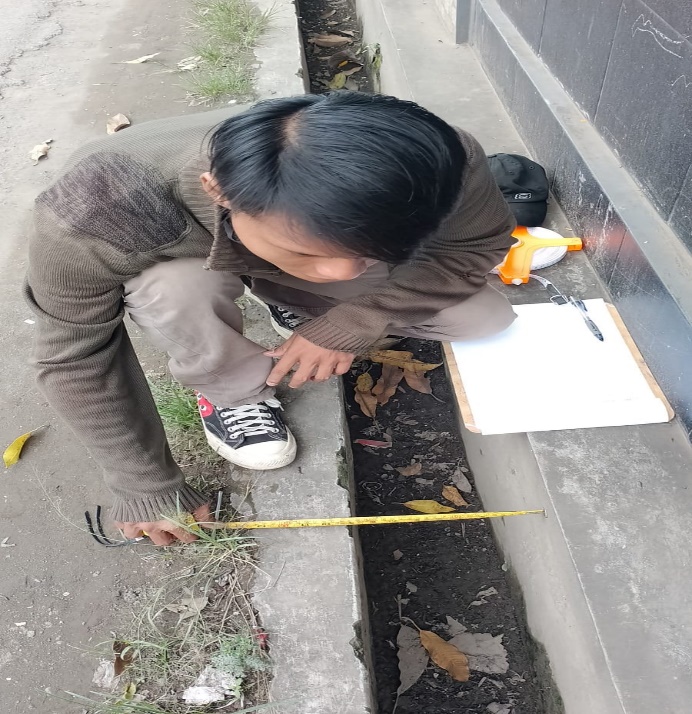 Mengukur lebar drainase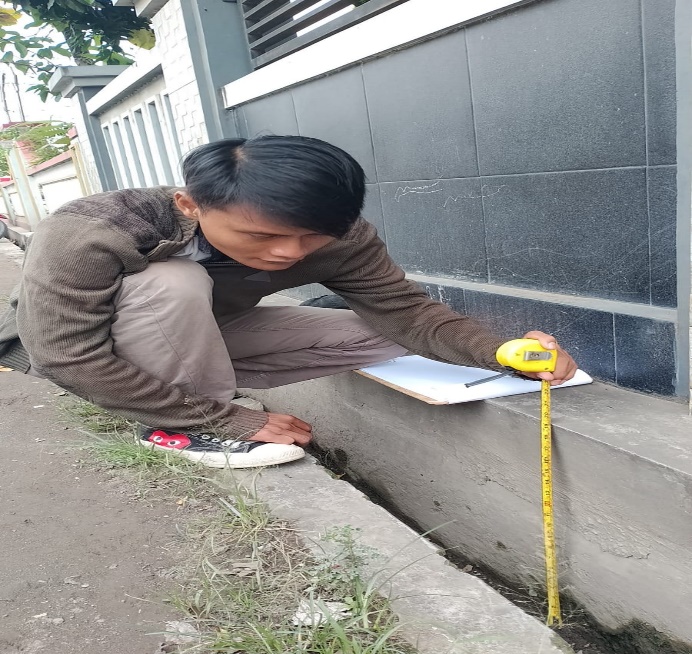    Mengukur tinggi drainase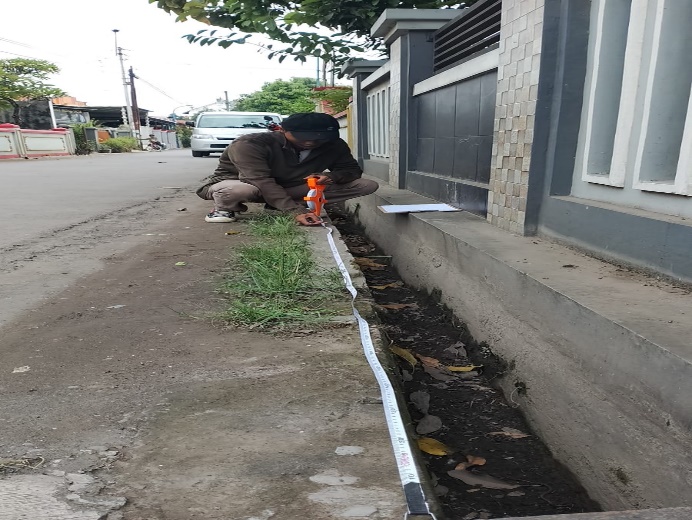     Mengukur Luas drainaseGambar Keterangan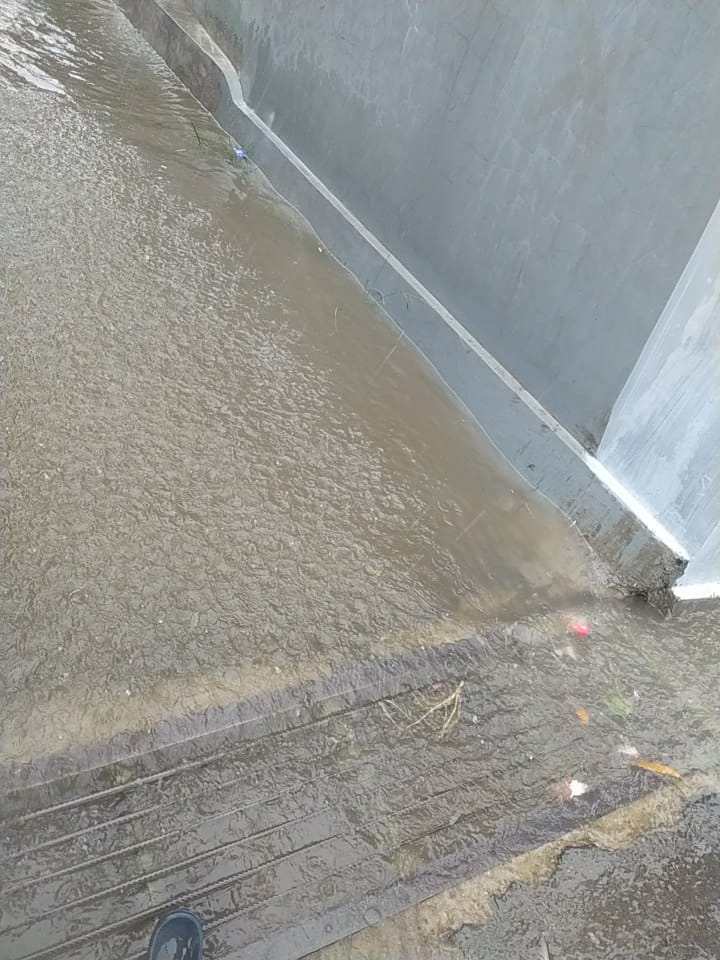 Kondisi drainase saat banjir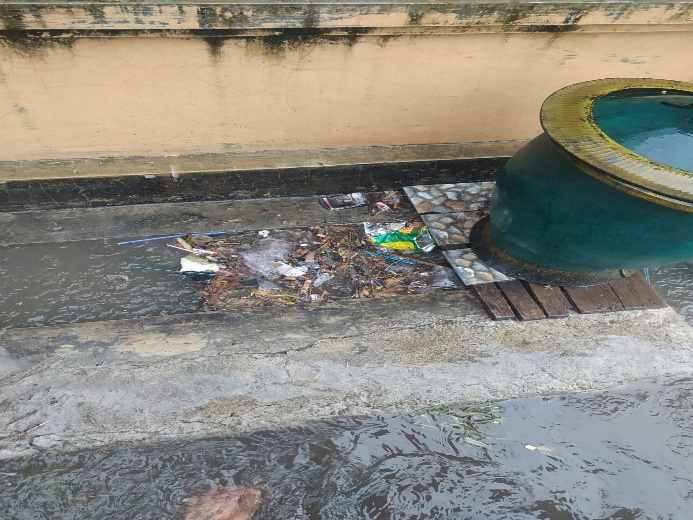 Kondisi drainase terdapat sampah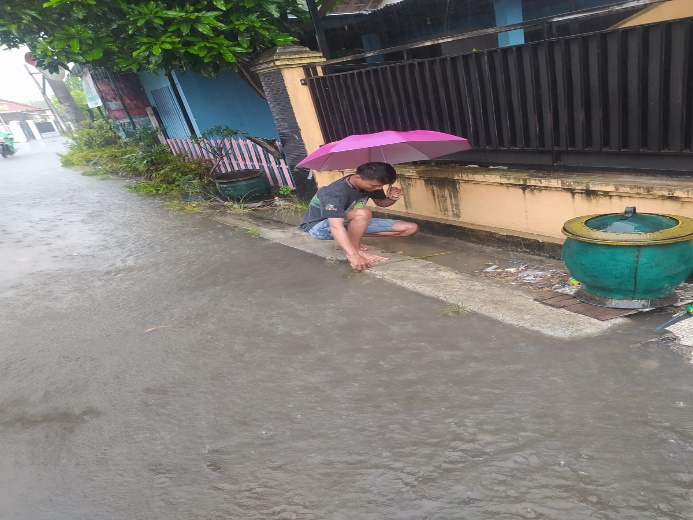 Mengukur lebar drinase saat banjirGambar Keterangan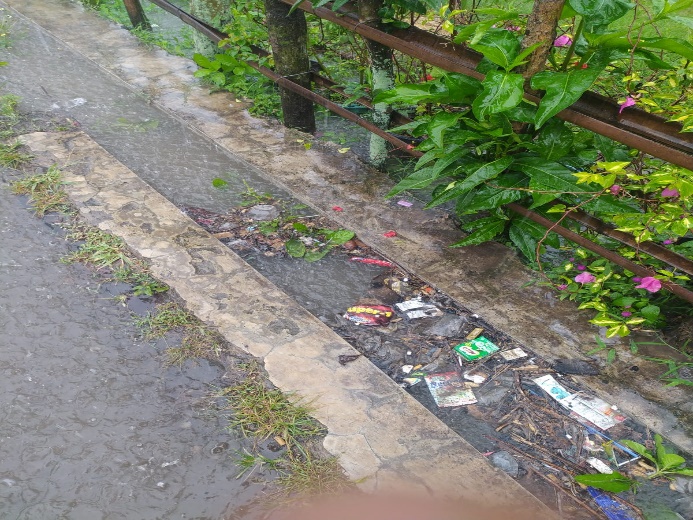 Kondisi drainase saat banjir 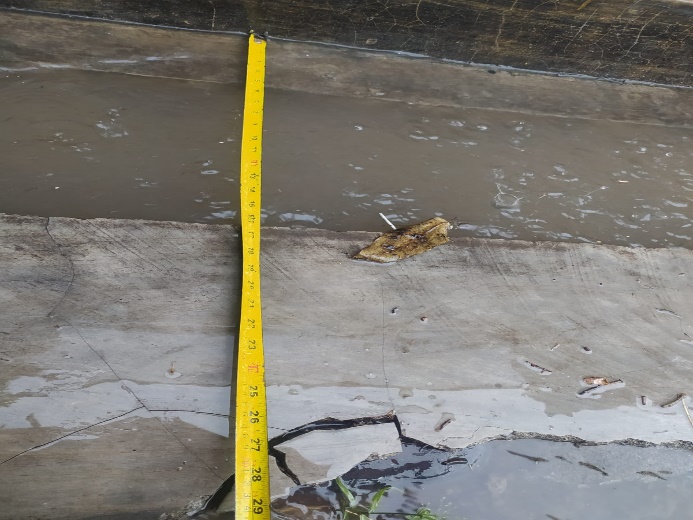      Kondisi drainase rusak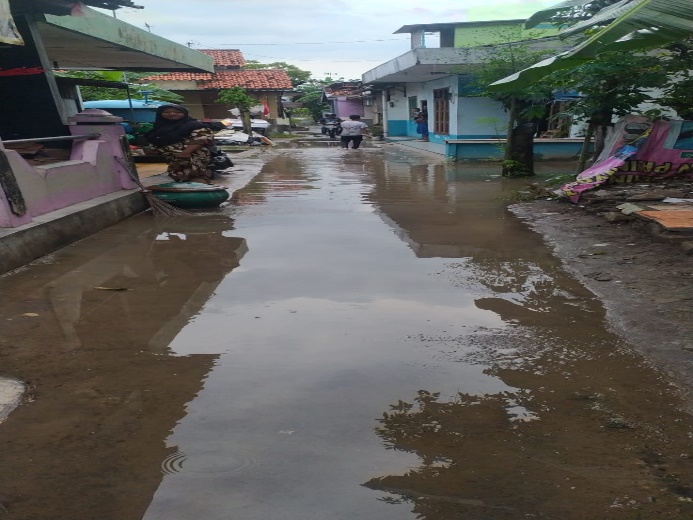 Kondisi desa debong wetan belum ada drainaseNoGambar/SketUraian PerhitunganVolume1Galian Tanah Panjang = 200 m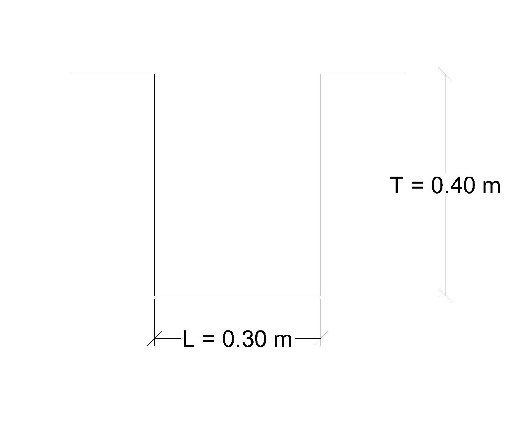 V = P x L x TV = 200 x 0.30 x 0.4024 m32Pasang Batu BelahPanjang = 200 m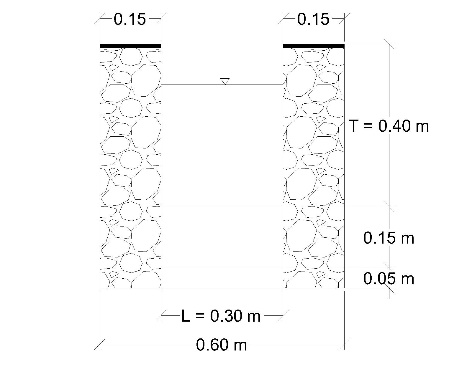 V  = L x T x PV  = 0.15 x 0.15 x 200                                     Jumlah4,5 m324 m328,5 m33Plesteran Panjang = 200 m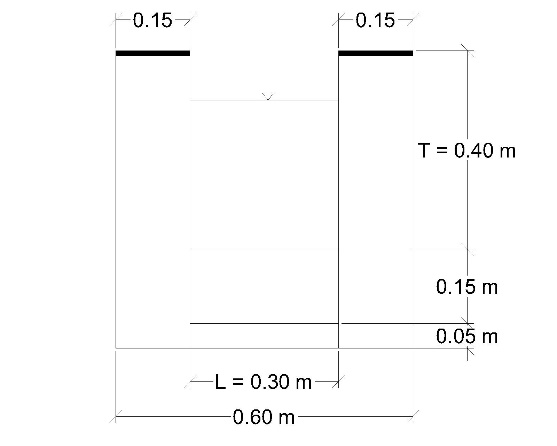 V = (0,15+0,10) x 200 x 2100 m34Pasangan Batu KosongPanjang = 200 m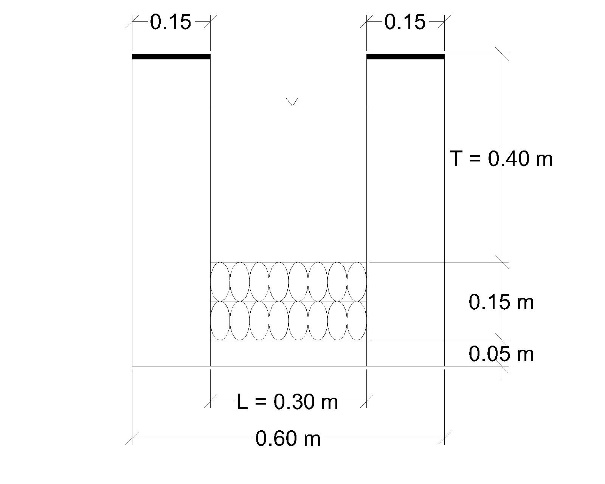 V = P x L x Tebal V = 200 x 0.30 x 0.159 m35Urugan PasirPanjang = 200 m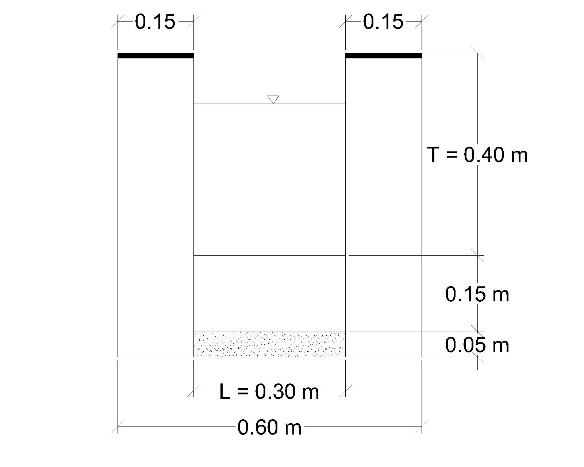 V = P x L x T V = 200 x 0.30 x 0.053 m3KEGIATANKEGIATAN: Pembangunan Drainase: Pembangunan Drainase: Pembangunan Drainase: Pembangunan DrainasePEKERJAANPEKERJAAN: Perencanaan Drainase: Perencanaan Drainase: Perencanaan Drainase: Perencanaan DrainaseLOKASILOKASI: Desa Debong Wetan Kec. Dukuhturi, Kab. Tegal: Desa Debong Wetan Kec. Dukuhturi, Kab. Tegal: Desa Debong Wetan Kec. Dukuhturi, Kab. Tegal: Desa Debong Wetan Kec. Dukuhturi, Kab. TegalTAHUN ANGGARANTAHUN ANGGARAN: 2023: 2023DAFTAR HARGA SATUAN TENAGADAFTAR HARGA SATUAN TENAGADAFTAR HARGA SATUAN TENAGADAFTAR HARGA SATUAN TENAGADAFTAR HARGA SATUAN TENAGADAFTAR HARGA SATUAN TENAGANOURAIANSATUANSATUANHARGA SATUAN (Rp.)HARGA SATUAN (Rp.)1 Pekerja HOKHOK80.000,0080.000,002 Mandor HOKHOK105.000,00105.000,003 Tukang  HOKHOK100.000,00100.000,004 Kepala Tukang HOKHOK105.000,00105.000,00DAFTAR HARGA SATUAN BAHAN DAFTAR HARGA SATUAN BAHAN DAFTAR HARGA SATUAN BAHAN DAFTAR HARGA SATUAN BAHAN DAFTAR HARGA SATUAN BAHAN DAFTAR HARGA SATUAN BAHAN NOURAIAN SAT.SAT.HARGA SAT. (Rp.)HARGA SAT. (Rp.)1Semen (50 Kg)zakzak80.00080.0002Pasir Betonm3m3120.000120.0003Pasir Urugm3m3150.000150.0004Batu Belah 10/15m3m3250.000250.000KEBUTUHAN TENAGA UNTUK PEKERJAAN GALIANKEBUTUHAN TENAGA UNTUK PEKERJAAN GALIANKEBUTUHAN TENAGA UNTUK PEKERJAAN GALIANKEBUTUHAN TENAGA UNTUK PEKERJAAN GALIANKEBUTUHAN TENAGA UNTUK PEKERJAAN GALIANKEBUTUHAN TENAGA UNTUK PEKERJAAN GALIANNOURAIANSATUANKOEFESIENVOLUME JUMLAH TENAGA (HOK)1PekerjaHOK0,75024182MandorHOK0,025240,6Analisa SNI 2835-2008Analisa SNI 2835-2008ANALISA PEKERJAAN URUGAN PASIR ANALISA PEKERJAAN URUGAN PASIR ANALISA PEKERJAAN URUGAN PASIR ANALISA PEKERJAAN URUGAN PASIR ANALISA PEKERJAAN URUGAN PASIR ANALISA PEKERJAAN URUGAN PASIR NOURAIANSATUANKOEFESIENVOLUME JUMLAH TENAGA (HOK)1PekerjaHOK0,30030,9002TukangHOK0,15030,4503Kepala TukangHOK0,01530,0454MandorHOK0,01530,0455Pasir Urugm30,43231,296ANALISA PEKERJAAN PASANGAN BATU BELAHANALISA PEKERJAAN PASANGAN BATU BELAHANALISA PEKERJAAN PASANGAN BATU BELAHANALISA PEKERJAAN PASANGAN BATU BELAHANALISA PEKERJAAN PASANGAN BATU BELAHANALISA PEKERJAAN PASANGAN BATU BELAHNOURAIANSATUANKOEFESIENVOLUME GALIAN JUMLAH TENAGA (HOK)1PekerjaHOK1,50028,542,7502TukangHOK0,75028,521,3753Kepala TukangHOK0,07528,52,13754MandorHOK0,07528,52,13755Semen (Kg)Zak3,26028,592,9106Pasir Betonm30,52028,514,8207Batu belahm31,20028,534,200ANALISA PEKERJAAN PASANGAN BATU KOSONGANALISA PEKERJAAN PASANGAN BATU KOSONGANALISA PEKERJAAN PASANGAN BATU KOSONGANALISA PEKERJAAN PASANGAN BATU KOSONGANALISA PEKERJAAN PASANGAN BATU KOSONGANALISA PEKERJAAN PASANGAN BATU KOSONGNOURAIANSATUANKOEFESIENVOLUME GALIAN JUMLAH TENAGA (HOK)1PekerjaHOK1,500913,502TukangHOK0,75096,7503Kepala TukangHOK0,07590,6754MandorHOK0,07590,6755Semen (Kg)Zak3,260929,346Pasir Betonm30,52094,6807Batu kosongm31,200910,80ANALISA PEKERJAAN PLESTERANANALISA PEKERJAAN PLESTERANANALISA PEKERJAAN PLESTERANANALISA PEKERJAAN PLESTERANANALISA PEKERJAAN PLESTERANANALISA PEKERJAAN PLESTERANNOURAIANSATUANKOEFESIENVOLUME  JUMLAH TENAGA (HOK)1PekerjaHOK0,30010030,002TukangHOK0,15010015,0003Kepala TukangHOK0,0151001,5004MandorHOK0,0151001,505Semen (Kg)Zak3,260100326,06Pasir Betonm30,52010052,007Batu kosongm31,200100120,0RENCANA ANGGARAN BIAYA (RAB)RENCANA ANGGARAN BIAYA (RAB)RENCANA ANGGARAN BIAYA (RAB)RENCANA ANGGARAN BIAYA (RAB)RENCANA ANGGARAN BIAYA (RAB)RENCANA ANGGARAN BIAYA (RAB)NOBAHANSATUANVOLUMEHARGA SATUAN (Rp.)JUMLAH HARGA (Rp)UPAHUPAHUPAHUPAH1 Pekerja  HOK 105 Rp                        80.000  Rp                          8.412.000 2 Mandor  HOK 5 Rp                      105.000  Rp                             520.538 3 Tukang   HOK 44 Rp                      100.000  Rp                          4.357.500 4 Kepala Tukang   HOK 4 Rp                      105.000  Rp                             457.538 JUMLAH BIAYA UPAHJUMLAH BIAYA UPAHJUMLAH BIAYA UPAHJUMLAH BIAYA UPAH Rp                        13.747.575 BAHANBAHANBAHANBAHAN1Semen (50 Kg)zak448,25 Rp                        80.000  Rp                        35.860.000 2Pasir Betonm371,5 Rp                      120.000  Rp                          8.580.000 3Pasir Urugm31,296 Rp                      150.000  Rp                             194.400 4Batu Belah 10/15m334,2 Rp                      250.000  Rp                          8.550.000 5Batu Kosongm310,80 Rp                      190.000  Rp                          2.052.000 JUMLAH BIAYA BAHANJUMLAH BIAYA BAHANJUMLAH BIAYA BAHANJUMLAH BIAYA BAHAN Rp                        55.236.400 TOTAL BIAYA SALURAN DRAINASE TOTAL BIAYA SALURAN DRAINASE TOTAL BIAYA SALURAN DRAINASE TOTAL BIAYA SALURAN DRAINASE TOTAL BIAYA SALURAN DRAINASE  Rp                        68.983.975 PEMBULATANPEMBULATANPEMBULATANPEMBULATANPEMBULATAN Rp                       68.984.000 